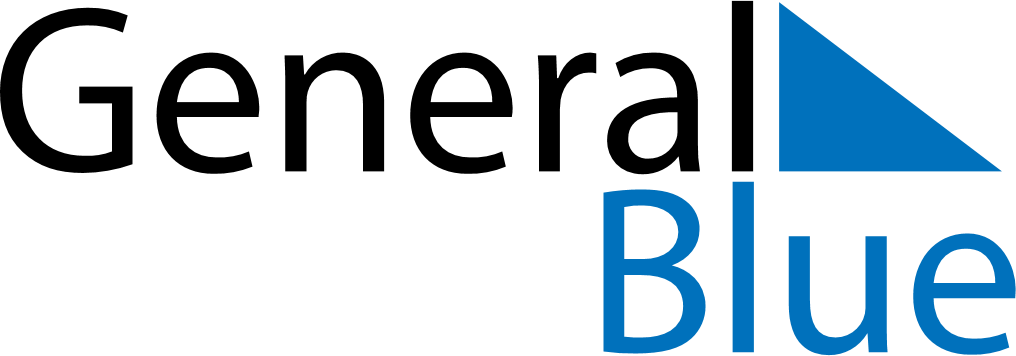 August 2018August 2018August 2018French GuianaFrench GuianaMONTUEWEDTHUFRISATSUN12345678910111213141516171819Assumption202122232425262728293031